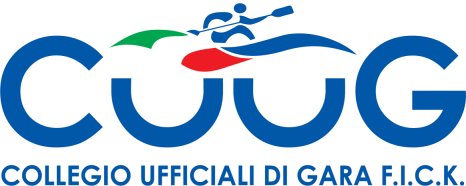 RAPPORTO ARBITRALE CANOA POLORCP/2024Argomenti trattati      Specificare eventuali mancanze e inadempienze organizzative facendo riferimento, eventualmente, ai succitati punti elenco.La valutazione deve essere espressa indicando con un numero da 1 a 5, dove 1 è il minimo e 5 è il massimoOsservazioni:Da inviarsi entro 10 (dieci) giorni a mezzo lettera o posta elettronica sempre alla D.A.C. e, per le sole gare regionali, anche al F.A.R.G.A.P.DATAMANIFESTAZIONELOCALITÀCAMPO DI GARAGIURIA – COMMENTO SULL’OPERATON°NOMINATIVO COMMENTO12345678910ASSENZE, DESIGNAZIONI SUL CAMPO (motivi), RITARDI, PARTENZE ANTICIPATESUPERVISOREQUALIFICADIRETTORE DI GARA (riunioni, eventuali argomenti trattati e partecipanti)DIRETTORE DI GARA (riunioni, eventuali argomenti trattati e partecipanti)SIG./RAQUALIFICAORGANIZZAZIONE GENERALE E SEGRETERIA GAREResp. Comitato Organizzatore Sig./raORGANIZZAZIONE, E VALUTAZIONE, DEL CAMPO DI GARA(specificare eventuali mancanze e inadempienze)VERIFICA MATERIALI E ABBIGLIAMENTO DI SQUADRARESPONSABILE VERIFICAISPETTORE EQUIPAGGIAMENTOCOMMENTO SULL’OPERATO DEI COLLABORATORI ARBITRALICOMMENTO SULL’OPERATO DEI COLLABORATORI ARBITRALICOMMENTO SULL’OPERATO DEI COLLABORATORI ARBITRALICOMMENTO SULL’OPERATO DEI COLLABORATORI ARBITRALICOMMENTO SULL’OPERATO DEI COLLABORATORI ARBITRALICOMMENTO SULL’OPERATO DEI COLLABORATORI ARBITRALICOMMENTO SULL’OPERATO DEI COLLABORATORI ARBITRALICOMMENTO SULL’OPERATO DEI COLLABORATORI ARBITRALICOMMENTO SULL’OPERATO DEI COLLABORATORI ARBITRALICOMMENTO SULL’OPERATO DEI COLLABORATORI ARBITRALICOMMENTO SULL’OPERATO DEI COLLABORATORI ARBITRALIN°C.A.C.A.VALUT.VALUT.N°C.A.C.A.C.A.VALUTVALUT1112123134145156167178189191020GUARDALINEEUtilizzo guardalineeSINOCOMMENTO SULL’OPERATO DEGLI AUSILIARI(in presenza di particolari motivi o evidenze o quando richiesto dalla D.A.C.)SEGNALAZIONI SITUAZIONI PARTICOLARI E LORO SOLUZIONECONSIDERAZIONI O SEGNALAZIONI SULLA MANIFESTAZIONEData Firma